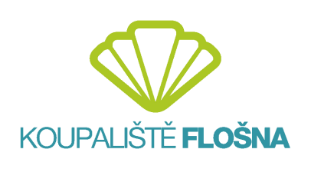 Tisková zprávaHradec Králové, 13. května 2024Koupaliště Flošna zahájí patnáctou letní sezonu v sobotu 18. 5. 2024Letní koupaliště Flošna již brzy zahájí patnáctou sezonu, pro návštěvníky bude otevřeno už od soboty 18. května. Provoz bude zatím fungovat v režimu vedlejší sezony, otevřeno bude od 10 do 18 hodin. Vstupné bude nižší než v hlavní sezoně, návštěvníci s čipovými hodinkami zaplatí 80 korun, ostatní 110 korun. Bazén bude zatím vyhříván na teplotu 26 stupňů. Při trvalejším teplém počasí přejde koupaliště do hlavní sezony, všechny bazény již budou vyhřívané.  Provozní doba se tak bude prodlužovat. Základní vstupné pro dospělé na celý den v hlavní sezoně bude 210 korun, s čipovými hodinkami 180 korun. Děti od 120 cm a zároveň do věku 15 let, studenti do 26 let, senioři nad 62 let, držitelé ZTP a ZTP/P zaplatí za celodenní vstupné 170 Kč bez čipových hodinek, s hodinkami 140 Kč. Nižší vstupné pro všechny kategorie bude  odpoledne po 16. hodině. Rodinné vstupné s minimálně dvěma dospělými a jedním platícím dítětem mají slevu 10 %. Děti do výšky 120 cm mají vstup zdarma. Nabíjení čipových hodinek, nebo zakoupení vstupenek bude probíhat přes recepci Wellness studia Flošna a v automatické pokladně, která je od roku 2022 umístěna ve vstupu do areálu.Koupaliště Flošna je v provozu od roku 2010 a celkem ho navštívilo již 1 263 911 návštěvníků. Provozovatelem koupaliště je Správa nemovitostí Hradec Králové.V areálu koupaliště je k dispozici i restaurace s bowlingem, která je otevřena po celý rok. Během letní sezony zajišťuje občerstvení také pro návštěvníky koupaliště. Další informace jsou k dispozici také na webových stránkách www.snhk.cz. Ing. Jaroslava Bernhardová, ředitelka SNHK, tel. 603 158 361Ing. Jan Konvalinka, MBA, vedoucí Koupaliště Flošna, tel. 725 106 294